ที่ สทช ๔๐๑๕/พิเศษ	                    	       สำนักงานคณะกรรมการกิจการกระจายเสียง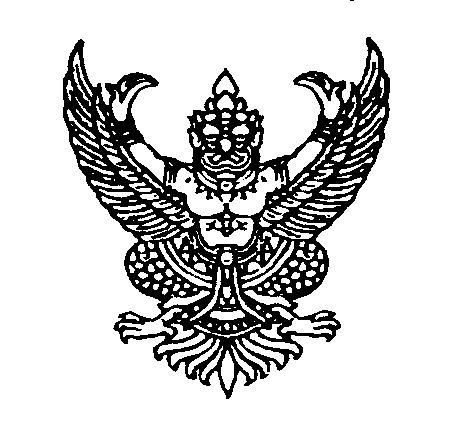 		     กิจการโทรทัศน์และกิจการโทรคมนาคมแห่งชาติ                                                                                             ๘๗ ถนนพหลโยธิน ซอย ๘ แขวงสามเสนใน	                                  เขตพญาไท กรุงเทพฯ ๑๐๔๐๐     	    						๑๕  สิงหาคม  ๒๕๕๖เรื่อง	ขอเชิญเข้าร่วมโครงการฝึกอบรมเพื่อการพัฒนาวิชาชีพในกิจการกระจายเสียงและกิจการโทรทัศน์หัวข้อ    “ผลิตข่าวอย่างไรให้ได้คุณภาพและมีความน่าเชื่อถือในกิจการกระจายเสียงและโทรทัศน์” เรียน    สิ่งที่ส่งมาด้วย		๑. กำหนดการฝึกอบรม		๒. แบบตอบรับการเข้าร่วมฝึกอบรม		ด้วย สำนักงานคณะกรรมการกิจการกระจายเสียง กิจการโทรทัศน์ และกิจการโทรคมนาคมแห่งชาติ (สำนักงาน กสทช.) กำหนดจัดโครงการฝึกอบรมเพื่อการพัฒนาวิชาชีพในกิจการกระจายเสียงและกิจการโทรทัศน์ หัวข้อ “ผลิตข่าวอย่างไรให้ได้คุณภาพและมีความน่าเชื่อถือในกิจการกระจายเสียงและโทรทัศน์” โดยมีวัตถุประสงค์เพื่อเสริมสร้างความรู้ และทักษะของผู้ประกอบวิชาชีพนักข่าวในเรื่องของการนำเสนอข่าว ให้สามารถนำความรู้ที่ได้รับไปผลิตข่าวสารที่มีคุณภาพและสามารถนำความรู้ที่ได้มาใช้ในการปฏิบัติงานจริง รวมถึงการกระตุ้นให้เกิดการพัฒนาของการนำเสนอข่าวอย่างน่าเชื่อถือและมีส่วนรับผิดชอบต่อการรับรู้ของประชาชน ในอันที่จะมีผลต่อสังคมและประเทศชาติ ในวันอังคารที่ ๒๗ สิงหาคม ๒๕๕๖ ณ ห้องซาลอน บี ชั้น ๒   โรงแรมสวิสโซเทล เลอ คองคอร์ด กรุงเทพฯ   		สำนักงาน กสทช. ขอเรียนเชิญผู้ประกอบวิชาชีพนักข่าวในกิจการโทรทัศน์และวิทยุ เข้าร่วมอบรม ตามวัน เวลา และสถานที่ข้างต้น โดยส่งแบบตอบรับการเข้าร่วมอบรมฯ พร้อมสำเนาบัตรประชาชน ภายในวันพุธที่ ๒๑ สิงหาคม  ๒๕๕๖ เวลา ๑๖.๓๐ น. ทั้งนี้ สำนักงาน กสทช. สงวนสิทธิ์การเข้าร่วมโครงการเฉพาะผู้ส่งแบบตอบรับ จำนวน ๒๐๐ ท่านแรก เท่านั้น		จึงเรียนมาเพื่อโปรดทราบ และขอขอบคุณมา ณ โอกาสนี้ด้วย ขอแสดงความนับถือ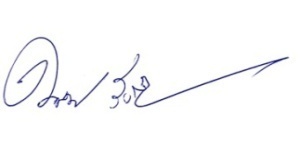 (นางดวงเดือน  รังสิกุล)
ผู้อำนวยการ
กลุ่มงานพัฒนาองค์กรวิชาชีพกลุ่มงานพัฒนาองค์กรวิชาชีพโทรศัพท์ ๐-๒๒๗๑-๐๑๕๑-๖๐ ต่อ ๔๖๗-๘  
โทรสาร  ๐-๒๒๗๘-๔๔๒๗	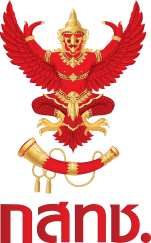 แบบตอบรับการลงทะเบียนโครงการฝึกอบรมเพื่อพัฒนาวิชาชีพในกิจการกระจายเสียงและกิจการโทรทัศน์ในหัวข้อ "ผลิตข่าวอย่างไรให้ได้คุณภาพและมีความน่าเชื่อถือในกิจการกระจายเสียงและโทรทัศน์"วันอังคารที่ ๒๗ สิงหาคม พ.ศ.๒๕๕๖ณ ห้องซาลอน บี ชั้น ๒  โรงแรมสวิสโซเทล เลอ คองคอร์ด จังหวัดกรุงเทพมหานครหน่วยงาน.....................................................................................................................................................มีความประสงค์เข้าอบรมดังนี้  
    ๑. ชื่อ-นามสกุล..........................................................................ตำแหน่ง.........................................................โทรศัพท์.....................................โทรสาร......................................โทรศัพท์มือถือ.......................................        E-mail address…………………………………………………………..………….…………………………………………………..๒. ชื่อ-นามสกุล.....................................................................ตำแหน่ง.............................................................โทรศัพท์.......................................โทรสาร..................................โทรศัพท์มือถือ........................................E-mail address………………………………………………………………………………………………..…………………..……๓. ชื่อ-นามสกุล..........................................................................ตำแหน่ง.......................................................โทรศัพท์.....................................โทรสาร......................................โทรศัพท์มือถือ......................................        E-mail address…………………………………………………………..………….………………………………………………...๔. ชื่อ-นามสกุล.....................................................................ตำแหน่ง...........................................................โทรศัพท์.......................................โทรสาร..................................โทรศัพท์มือถือ.......................................E-mail address………………………………………………………………………………………………..…………………….…กรุณาส่งแบบตอบรับการลงทะเบียนเข้าอบรมฯ ภายในวันศุกร์ที่ ๒๓ สิงหาคม  ๒๕๕๖ เวลา ๑๖.๓๐ น. ผ่านระบบโทรสาร หมายเลข ๐๒-๒๗๘๔๔๒๗ เท่านั้นสอบถามข้อมูลเพิ่มเติม โทร. ๐๒-๒๗๑๐๑๕๑-๖๐ ต่อ ๔๖๘-๔๖๙ 
หมายเหตุ ๑. การเข้ารับการอบรมในครั้งนี้ ฟรีค่าลงทะเบียน ค่าอาหารและเครื่องดื่ม และชุดการบรรยาย
    (แต่ไม่รวมค่าที่พักและค่าเดินทาง)    ๒. สำนักงาน กสทช.จะปิดรับลงทะเบียนหน้างาน เวลา ๑๐.๐๐ น. มิฉะนั้นจะถือว่าสละสิทธิ์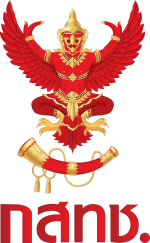 กำหนดการฝึกอบรมโครงการฝึกอบรมเพื่อการพัฒนาวิชาชีพในกิจการกระจายเสียงและกิจการโทรทัศน์ในหัวข้อ "ผลิตข่าวอย่างไรให้ได้คุณภาพและมีความน่าเชื่อถือในกิจการกระจายเสียงและโทรทัศน์"โดยสำนักงานคณะกรรมการกิจการกระจายเสียง กิจการโทรทัศน์ และกิจการโทรคมนาคมแห่งชาติวันอังคารที่ ๒๗ สิงหาคม พ.ศ.๒๕๕๖ณ ห้องซาลอน บี ชั้น ๒  โรงแรมสวิสโซเทล เลอ คองคอร์ด จังหวัดกรุงเทพมหานครหมายเหตุ : เบรคเครื่องดื่มและอาหารว่างเสิร์ฟในห้องสัมมนา, กำหนดการและวิทยากรอาจเปลี่ยนแปลงได้ตามความเหมาะสมเวลากิจกรรม๐๘.๓๐ – ๐๙.๐๐ลงทะเบียน ๐๙.๐๐ – ๐๙.๓๐พิธีกรกล่าวต้อนรับและพิธีเปิดงาน ประธานเปิดงาน โดย กสทช. ผศ. ดร. ธวัชชัย จิตรภาษ์นันท์Key note speaker กล่าวภาพรวมของโครงการ โดย ดร.เฉลิมชัย ผู้พัฒน์ หัวหน้าส่วนงาน กสทช. ผศ. ดร. ธวัชชัย จิตรภาษ์นันท์๐๙.๓๐ – ๑๑.๐๐การบรรยายในหัวข้อ “ทำข่าวอย่างไรไม่ให้ถูกมองว่าเป็นสื่อเลือกข้าง”  โดย...ผศ.ดร.พิรงรอง รามสูต รณะนันท์ (อาจารย์ประจำคณะนิเทศศาสตร์ จุฬาลงกรณ์มหาวิทยาลัย นักวิชาการ ผู้ชำนาญการเรื่องสื่อ) ๑๑.๐๐ – ๑๒.๓๐การบรรยายในหัวข้อ “การกำกับดูแลกันเองกับมาตรฐานจริยธรรมของนักข่าว”โดย...คุณชวรงค์ ลิมป์ปัทมปาณี (ที่ปรึกษาสมาคมนักข่าววิทยุและโทรทัศน์ไทย)๑๒.๓๐ – ๑๓.๓๐พักรับประทานอาหารกลางวัน๑๓.๓๐ – ๑๕.๐๐การบรรยายในหัวข้อ “กลยุทธ์ของการรายงานข่าว วิเคราะห์ข่าว ให้น่าสนใจและน่าเชื่อถือ” โดย... คุณวิสุทธิ์ คมวัชรพงศ์ (นายกสมาคมนักข่าววิทยุและโทรทัศน์ไทย)๑๕.๐๐ – ๑๖.๓๐การบรรยายในหัวข้อ “อิทธิพลของ Social Network และเทคนิคการทำสื่อในยุคโลกออนไลน์”โดย...คุณบัญญพนต์ พูลสวัสดิ์๑๖.๓๐ – ๑๗.๐๐ปิดงาน พร้อมถ่ายภาพร่วมกัน